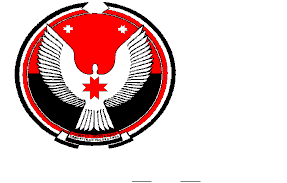 Р Е Ш Е Н И ЕСовет депутатовмуниципального образования «Пыбьинское»«Побья» муниципал кылдытэтысь депутат КенешО внесении изменений в Положение «Об оплате труда работников, замещающих муниципальные должности муниципальной службы в органах местного самоуправления муниципального образования «Пыбьинское», утвержденное решением Совета депутатов МО «Пыбьинское»  от 29.10.2008 г. № 5-3Принято Советом депутатовмуниципального образования                                                                     «18» декабря 2014 г.Руководствуясь ст. 9  Закона Удмуртской Республики от 20.03.2008г. № 10-РЗ «О муниципальной службе в Удмуртской Республике»,   в соответствии с постановлением Правительства Удмуртской Республики от 01.12.2014 г. № 497 «О внесении изменений в Постановление Правительства Удмуртской Республики  от 08 августа 2011 года № 278 «Об утверждении нормативов в формировании расходов на оплату труда депутатов, выборных должностных лиц местного самоуправления, осуществляющих свои полномочия на постоянной основе, муниципальных служащих и нормативного объема расходов бюджета городского округа (муниципального района) на содержание работников органов местного самоуправления»,  Совет депутатов муниципального образования «Пыбьинское» РЕШАЕТ:Внести в  Приложение № 1 к решению Совета депутатов муниципального образования «Пыбьинское» от 29.10.2008 г. № 5-3 «Об утверждении Положения «Об оплате труда работников, замещающих муниципальные должности муниципальной службы в органах местного самоуправления муниципального образования «Пыбьинское» (с изменениями и дополнениями, внесенными решениями Совета депутатов муниципального образования «Пыбьинское» от 25.10.2012 года № 4-6; 17.10.2013 года № 12-2 ) следующие изменения:  Приложение №1  к Положению «Об оплате труда работников, замещающих муниципальные должности муниципальной службы в органах местного самоуправления муниципального образования «Пыбьинское»»Размерыдолжностных окладов и ежемесячного денежного поощрениямуниципальных служащих органов местного самоуправления МО «Пыбьинское»Настоящее решение   распространяет свое действие на правоотношения, возникшие с  1 октября 2014 года.Наименование должностиежемесячное денежное поощрение (должностных окладов в год)Старшие должности муниципальной службы:главный специалист-эксперт21,6ведущий специалист - эксперт21,6специалист-эксперт21,6старший специалист21,6Младшие должности муниципальной службы:специалист 1 категории21,6специалист 2 категории21,6специалист21,6Глава муниципального образования«Пыбьинское»                                                                                             А.И. Максимовс. Пыбья18.12.2014 год№ 23-2